Γαλλικά – Στ’ Τάξη                                        Όνομα:…………………….……….………Ημερομηνία: …………..…………………Τίτλος: Les nationalités/Εθνικότητες1. Ecrivez au féminin les adjectifs de nationalité/Γράψτε στο θηλυκό τα επίθετα εθνικοτήτων.a. Il est turc          ………………………………………………b. Il est français    ………………………………………………c. Il est belge        ……………………………………………….d. Il est italien       ……………………………………………….e. Il est norvégien  …………………………………………………f. Il est polonais     ………………………………………………..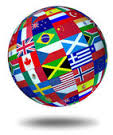 2. Complétez avec à, en, au, aux, de, d’, des/Συμπληρώστε με τις προθέσειςa. Il habite ……………. Londres et sa femme ……… Mexique !b. Elle vient ……………….. Espagne.c. Nous habitons ………………. Etats-Unis.d. Ils habitent ……………… Canada. e. Tu es ……………. France ?f. Ils viennent ………………. Pays-Bas.  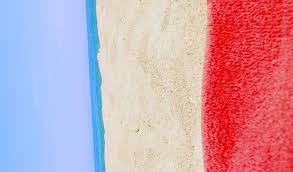 3. Soulignez la forme correcte/Υπογραμμίστε το σωστό τύποa. Il vient/viens de Marseille.b. Nous habitent/habitons en Grècec. Ils viennent/vient de Moscoud. Depuis quand tu habites/habite au Canada ?e. Vous venons/venez d’où ?f. Vous habitez/habitent au Japon ?4. Utilisez la préposition de  pour former des propositions./Χρησιμοποιείστε την πρόθεση de  για να φτιάξετε προτάσεις.  a. Ils, France, Rouen …………………………………………………..b. Elle, Espagne, Madrid …………………………………………….c. Il, Allemagne, Berlin ………………………………………………..d. Nous, Angleterre, Londres ……………………………………..e. Vous, Grèce, Athènes ………………………………………………..f. Tu, Brésil, Sao Paolo ………………………………………………….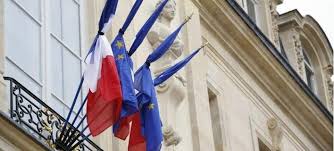 Corrigés/ Λύσεις1. a. Εlle est turque/ b. Elle est française/c. Elle est belge/ d. Elle est italienne/e. Elle est norvégienne/f. Elle est polonaise2. a. à-au/b. d’/c. aux/d. au/e. en/f.des 3. a. vient/b. habitons/c. viennent/d.habites/e. venez/f.habitez4. a Ils viennent de France, de Rouen/b. Elle vient d’Hollande, elle habite à Madrid/c. Il vient d’Allemagne, de Berlin/d. Nous venons d’Angleterre et nous habitons à Londres/e. Vous venez de Grèce et vous habitez à Athènes/f. Tu viens de Brésil et tu habites à Sao Paolo.  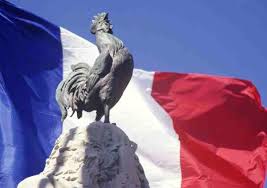 